ELEVENTH MEETING OF PARTNERS OF THE EAST ASIAN – AUSTRALASIAN FLYWAY PARTNERSHIP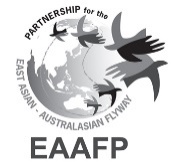 Brisbane, Queensland, Australia, 12-17 March 2023Draft Document 17Election and Appointment of Finance Sub-Committee membersSubmitted by the Secretariat IntroductionThis paper aims to assist Partners in their deliberations to elect members to the Finance Sub-Committee (FSc) to serve from the close of the 11th Meeting of Partners to the close of the 12nd Meeting of Partners. In accordance with the MOP9.DD02 New Terms of Reference of Finance Sub-Committee,  document, the Meeting of Partners shall elect the FSc members. Any Partner may nominate a qualified expert member. The members do not represent the Perosons that nominates them, but contribute to the working of the working of the FSc in their expert capacity. It states that the general function as follows:advising on the development and implementation of the Partnership’s Financial Plan to achieve its strategic goals, and reporting on progress at MOPs; b. advising on the development and implementation of fundraising strategies and actions; c. advise on the structure and functions of a fundraising program for EAAFP, including a potential fundraising unit within the Secretariat; d. advising on the development and regular updating on a baseline of current Partner funding to support the achievement of EAAFP goals; e. develop, refine and report on the implementation of the voluntary fee contribution system, or related system for Partner contributions; f. advise on the development of a supporter program for EAAFP, including best practice from EAAFP Partner and other organizations: advise on proposed funding levels and targets, marketing and maintenance strategies, structural and governance issues and monitoring and reporting;g. identify opportunities, targets and strategies for increasing and diversifying the funding base of EAAFP and advise on approaches and actions;h. advise on approaches and development of proposals for potential funders, including, but not limited to, foundations, corporations, individuals and bilateral and multilateral development organisations; i. advising on budget re-allocation and priorities, should this be required; j. identify and work with Partners on joint-fundraising activities; k. provide advice and guidance and generally work closely with the EAAFP Fundraising Officer.The Finance Sub-Committee, under the Management Committee (MOP10.D3. Organizational Structure of the EAAFP), is to advise on sustainable fundraising to, inter alia, the Meeting of Partners, the Secretariat, any other body set up under the Partnership, or any Partner, and it should fulfill the functions assigned to it by the Meeting of Partners.At MOP10, the Meeting of Partners re-elected Mr. Martin Spray, former the Chief Executive of the WWT as Chair of the FCs. The Terms of Reference also states that the Committee shall consist of not more than seven (7) members, to be appointed by the Meeting of the Partners, and may identify individuals who can add valuable knowledge and experience and invite them as observers to the FSc that:The Committee shall consist of:(7) members with expertise in sustainable finance and fundraising; EAAFP Fundraising Officer (currently on maternity leave, called as “External Relations Manager”); andObservers (can respond to questions but not vote)The Terms of Reference state that the term of office of FSc does not state the cycle of the nomination and expiration period. When making appointments, Partners are also invited to consider the benefits associated with some continuity of membership rather than have all members change at the same time.The Table below indicates the Partners currently serving as members of the FSc and proposed membership of the FSc until MOP12: From the above table, all the current members would like to continue the membership position. The Incheon Metropolitan City will continue to serve as a special member of the FsC as a host city of the Secretariat. One (1) vacancy remains. DecisionPartners at the 11th Meeting of the Partners are requested to:Meeting of Partners to nominate additional members and/or observers the Finance Sub-Committee Current Members of the FSc CommitteeCurrent Members of the FSc CommitteeCurrent Members of the FSc CommitteeCurrent Members of the FSc CommitteeCurrent Members of the FSc CommitteeCurrent Members of the FSc CommitteePositionNameNominated byHistory of the FSc Continue to MOP121Chair Martin SprayWWTMOP9 – MOP10 Yes2Member Alison Russell-FrenchAWSGMOP9 – MOP10 Yes3Member Spike MillingtonICFMOP9 – MOP10Yes4Member Ward HagemeijerWIMOP9 – MOP10Yes5MemberOliver AgoncilloACBMOP10 Yes6MemberKaoru SakariJapan MOP9 – MOP10 TBC7Member Insoo KimIncheon Metropolitan City MOP10 Yes